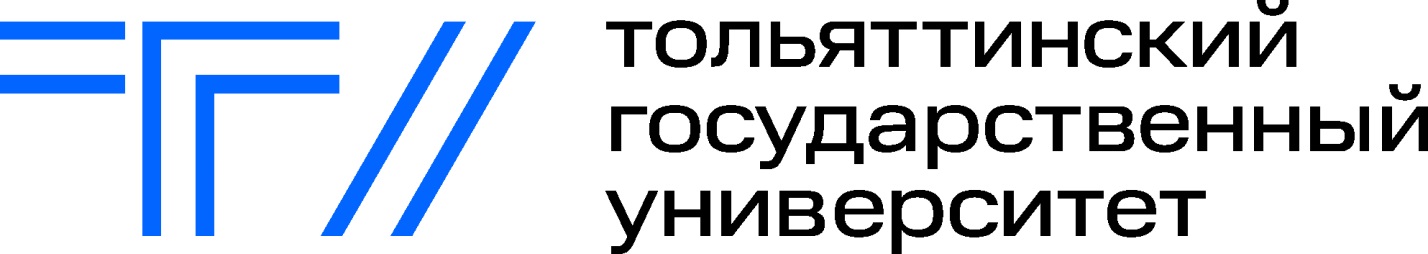 Библиотечно-издательский комплексУказатель изданий на электронных носителях, размещенных в Репозитории DSpace Издания, поступившие в фонд библиотеки в МАРТЕ 2023 годаСоставитель: А. В. МироноваТольятти 2023№ п/пШифрБиблиографическое описание и аннотацияАстрономияАстрономияАстрономияИнженерно-геодезические работы. Специальные области применения геодезии. Прикладная геодезияИнженерно-геодезические работы. Специальные области применения геодезии. Прикладная геодезияИнженерно-геодезические работы. Специальные области применения геодезии. Прикладная геодезия528.48(075.8) 
Г 858
  Грицкив Л. Н.
   Построение продольного профиля линейного сооружения. Выполнение расчетно-графической работы : электронное учебно-методическое пособие / Л. Н. Грицкив ; М-во науки и высшего образования РФ, ТГУ. - ТГУ. - Тольятти : ТГУ, 2022. - 1 CD (2,3 МБ). - Загл. с этикетки CD-ROM. - CD-DVD. - ISBN 978-5-8259-1105-2 : 1-00. - Текст : электронный.Учебно-методическое пособие составлено в соответствии с программой дисциплины «Геодезия 2». В работе излагается методика выполнения расчетно-графической работы по трассированию линейных сооружений, которая включает в себя обработку журнала геометрического нивелирования трассы, расчет прямых и кривых участков трассы, расчет пикетажных значений круговой кривой, построение продольного и поперечного профилей трассы, детальную разбивку круговой кривой. Предназначено для студентов, обучающихся по направлению подготовки бакалавров 08.03.01 «Строительство» (направленности (профили) «Промышленное и гражданское строительство», «Теплогазоснабжение и вентиляция»), очной и заочной форм обучения.Экономика организации (предприятия, фирмы)Экономика организации (предприятия, фирмы)Экономика организации (предприятия, фирмы)Управление проектамиУправление проектамиУправление проектамиУ291.217я73
Г 69
  Горина Л. Н.
   Основы проектной деятельности : электронное учебно-методическое пособие / Л. Н. Горина, С. М. Бобровский ; М-во науки и высшего образования РФ, ТГУ. - ТГУ. - Тольятти : ТГУ, 2022. - 1 CD (2 МБ). - Загл. с этикетки CD-ROM. - CD-DVD. - ISBN 978-5-8259-1288-2 : 1-00. - Текст : электронный.В учебно-методическом пособии представлены практические задания и методические указания по дисциплине «Основы проектной деятельности». Пособие составлено в соответствии с ФГОС ВО. Предназначено для студентов, обучающихся по направлению подготовки бакалавров 20.03.01 «Техносферная безопасность» очной формы обучения.Экономика строительстваЭкономика строительстваЭкономика строительстваЭкономические основы проектирования. Сметное делоЭкономические основы проектирования. Сметное делоЭкономические основы проектирования. Сметное делоУ31-37я73
Ш 655
  Шишканова В. Н.
   Определение сметной стоимости строительства : электронное учебно-методическое пособие / В. Н. Шишканова ; М-во науки и высшего образования РФ, ТГУ. - ТГУ. - Тольятти : ТГУ, 2022. - 1 CD (3,3 МБ). - Загл. с этикетки CD-ROM. - CD-DVD. - ISBN 978-5-8259-1287-5 : 1-00. - Текст : электронный.В учебно-методическом пособии изложены общие сведения о системе ценообразования и сметного нормирования в строительстве. Рассмотрены виды проектно-сметной документации в строительстве, общие положения составления и оформления сметных расчетов на строительные и ремонтно-строительные работы, монтаж оборудования и пусконаладочные работы. Пособие содержит нормативные и справочные материалы, примеры, необходимые для выполнения практических занятий и раздела дипломного проектирования. Пособие предназначено для студентов, обучающихся по направлению подготовки высшего образования бакалавров 08.03.01 «Строительство», направленность (профиль) «Промышленное и гражданское строительство», «Теплогазоснабжение и вентиляция», всех форм обучения.Экономика городского хозяйстваЭкономика городского хозяйстваЭкономика городского хозяйстваПриродно-ресурсный потенциалПриродно-ресурсный потенциалПриродно-ресурсный потенциалУ44-51я73
Ш 508
  Шерышева Н. Г.
   Урбоэкология : электронное учебно-методическое пособие / Н. Г. Шерышева ; М-во науки и высшего образования РФ, ТГУ ; Ин-т экологии Волжского бассейна РАН. - ТГУ. - Тольятти : ТГУ, 2022. - 1 CD (2,3 МБ). - Загл. с этикетки CD-ROM. - CD-DVD. - ISBN 978-5-8259-1296-7 : 1-00. - Текст : электронный.Учебно-методическое пособие составлено в соответствии с ФГОС ВО для проведения практических занятий по курсу «Урбоэкология». В пособии рассмотрены особенности структуры и функционирования города как урбоэкосистемы, развитие процесса урбанизации и связанных с ним экологических проблем, закономерности взаимодействия человека с городской средой. Предназначено для студентов направления подготовки бакалавров 20.03.01 «Техносферная безопасность» очной формы обучения.Высшее образованиеВысшее образованиеВысшее образованиеНаучная работа студентовНаучная работа студентовНаучная работа студентовЧ448.027.8я73+Х523я73
К 642
  Кондратюк С. В.
   Методика расследования отдельных видов преступлений. Выполнение курсовой работы : электронное учебно-методическое пособие / С. В. Кондратюк ; М-во науки и высшего образования РФ, ТГУ, Ин-т права. - ТГУ. - Тольятти : ТГУ, 2022. - 1 CD (0,45 МБ). - Загл. с этикетки CD-ROM. - CD-DVD. - ISBN 978-5-8259-1295-0 : 1-00. - Текст : электронный.Электронное учебно-методическое пособие по выполнению курсовой работы разработано на основании ФГОС по направлению подготовки 40.03.01 «Юриспруденция» и специальности 40.05.01 «Правовое обеспечение национальной безопасности» и предназначено для подготовки студентов очной, заочной (в том числе с применением ДОТ) формы обучения, по дисциплине «Методика расследования отдельных видов преступлений». Пособие включает в себя методические указания к выбору темы и порядок разработки курсовой работы, требования к структуре, объему, содержанию и оформлению, описание организации защиты курсовой работы, критерии и нормы оценки курсовой работы, список рекомендованной литературы, приложения.СМИ, журналистика в целомСМИ, журналистика в целомСМИ, журналистика в целомТеория журналистикиТеория журналистикиТеория журналистикиЧ600.0я73
Ч-348
  Чевозерова Г. В.
   Основы теории журналистики. Анализ журналистского текста : электронное учебное пособие / Г. В. Чевозерова, М. В. Орлова ; М-во науки и высшего образования РФ, ТГУ. - ТГУ. - Тольятти : ТГУ, 2022. - 1 CD (1,3 МБ). - Загл. с этикетки CD-ROM. - CD-DVD. - ISBN 978-5-8259-1098-7 : 1-00. - Текст : электронный.В учебном пособии представлены общие закономерности функционирования профессии журналиста. Рассматриваются понятия и информационные процессы, связанные с журналистикой как сферой массово-информационной деятельности, а также функциональные возможности профессии. Предназначено для студентов, обучающихся по направлению подготовки бакалавров 42.03.02 «Журналистика» очной формы обучения. Может быть использовано на лекционных и практических занятиях, а также при самостоятельной внеаудиторной работе.